`		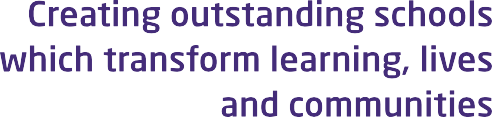 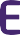 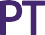 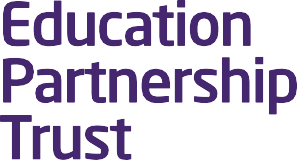 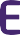 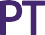 E-SAFETY POLICYDocument Control1.0	AIMS1.1	The school aims to:  Have robust processes in place to ensure the online safety of pupils, staff, volunteers and governors.Deliver an effective approach to online safety, which empowers us to protect and educate the whole school community in its use of technology, including mobile phones and other smart technology.Establish clear mechanisms to identify, intervene and escalate an incident, where appropriate. 2.0	LEGISLATION AND GUIDANCE2.1	This policy is based on the Department for Education’s (DfE) statutory Safeguarding guidance, Keeping Children Safe in Education 2021, and its advice for schools on: Teaching online safety in schoolsPreventing and tackling bullying and cyber-bullying: advice for headteachers and school staffRelationships and sex educationSearching, screening and confiscation2.2	It also refers to the Department’s guidance on protecting children from radicalisation.2.3	It reflects existing legislation, including but not limited to the Education Act 1996 (as amended), the 	Education and Inspections Act 2006 and the Equality Act 2010. In addition, it reflects the Education 	Act 2011, which has given teachers stronger powers to tackle cyber-bullying by, if necessary, 	searching for and deleting inappropriate images or files on pupils’ electronic devices where they 	believe there is a ‘good reason’ to do so. 2.4	The policy also considers the National Curriculum computing programmes of study. 3.0	ROLES AND RESPONSIBILITIES Trust3.1 	The Trust has overall responsibility for the effective operation of this policy and ensuring compliance with the relevant statutory or Trust framework. The Trust has delegated day to day responsibility for operating the policy to the Headteacher.3.2 	The Local Governing Body is consulted on the policy.  3.2	The Senior Leadership Team in school has a specific responsibility to ensure fair application of this policy and all members of staff are responsible for ensuring its success. The Designated Safeguarding Lead3.3	Details of the school’s DSL and deputy/deputies [AMEND TO OTHER STAFF RESPONSIBLE] are set out in our Safeguarding Policy.3.4	The DSL takes lead responsibility for online safety in school, in particular:Supporting the Headteacher in ensuring that staff understand this policy and that it is being implemented consistently throughout the school.Working with the Headteacher, ICT manager and other staff, as necessary, to address any online safety issues or incidents.Managing all online safety issues and incidents in line with the ICT Security & Safeguarding Policy.Ensuring that any online safety incidents are logged and dealt with appropriately in line with this policy.Ensuring that any incidents of cyber-bullying are logged and dealt with appropriately in line with the EPT Behaviour Policy.Updating and delivering staff training on online safety.Liaising with other agencies and/or external services if necessary.Providing regular reports on online safety in school to the Headteacher and/or governing bodyThe ICT Manager [AMMEND AS APPROPIATE TO SCHOOL ICT LEAD]3.8	The ICT Manager is responsible for:Putting in place appropriate filtering and monitoring systems, which are updated on a regular basis and keep pupils safe from potentially harmful and inappropriate content and contact online while at school, including terrorist and extremist material. Ensuring that the school’s ICT systems are secure and protected against viruses and malware, and that such safety mechanisms are updated regularly. Conducting a full security check and monitoring the school’s ICT systems on a [weekly/fortnightly/monthly] basis.Blocking access to potentially dangerous sites and, where possible, preventing the downloading of potentially dangerous files.Ensuring that any online safety incidents are logged and dealt with appropriately in line with this policy.Ensuring that any incidents of cyber-bullying are dealt with appropriately in line with the EPT Behaviour Policy.	All staff and volunteers3.9	All staff, including contractors, agency staff, and volunteers are responsible for: Maintaining an understanding of this policy.Implementing this policy consistently.Agreeing and adhering to the terms on acceptable use of the school’s ICT systems and the internet (Appendix 2) and ensuring that pupils follow the school’s terms on acceptable use (Appendix 1) Working with the DSL to ensure that any online safety incidents are logged and dealt with appropriately in line with this policy. Ensuring that any incidents of cyber-bullying are dealt with appropriately in line with the EPT Behaviour Policy.Responding appropriately to all reports and concerns about sexual violence and/or harassment, both online and offline and maintaining an attitude of ‘it could happen here’(see Anti-Bullying Policy). 	Parents3.10	Parents are expected to: Notify a member of staff or the Headteacher of any concerns or queries regarding online safety.Ensure their child has read, understood, and agreed to the terms on acceptable use of the school’s ICT systems and internet (appendices 1 and 2) 3.11	Further guidance on keeping children safe online can be found on the useful links section 	Visitors and members of the community3.12	Visitors and members of the community who use the school’s ICT systems or internet will be made aware of this policy, when relevant, and expected to read and follow it. If appropriate, they will be expected to agree to the terms on acceptable use (Appendix 2). Visitors and members will be given a temporary and monitored account when using ICT equipment and accessing the internet to ensure no inappropriate behaviour is taking place. 4.0	EDUCATING PUPILS ABOUT ONLINE SAFETY4.1	Pupils will be taught about online safety as part of the National Curriculum:[AMMEND IN LINE WITH YOUR CURRICULUM MAPS/CONTENT FOR ONLINE SAFTEY TOPICS COVERED/KEY STAGES TAUGHT.] All schools will teach: Relationships education and health education to primary aged pupils.Relationships and sex education and health education in AP/SEMH & Secondary schools.The safe use of social media and the internet will also be covered in other subjects where relevant. The school will use assemblies to raise pupils’ awareness of the dangers that can be encountered online and may also invite speakers to talk to pupils about this.4.2	In Key Stage 1, pupils will be taught to:Use technology safely and respectfully, keeping personal information private.Identify where to go for help and support when they have concerns about content or contact on the internet or other online technologies. Only use school IT equipment or other technologies for educational purposes.4.3	Pupils in Key Stage 2 will be taught to:Use technology safely, respectfully, and responsibly.Recognise acceptable and unacceptable behaviour.Identify a range of ways to report concerns about content and contact.Only use school IT equipment or other technologies for educational purposes.4.4	In Key Stage 3, pupils will be taught to:Understand a range of ways to use technology safely, respectfully, responsibly, and securely, including protecting their online identity and privacy.Recognise inappropriate content, contact, and conduct, and know how to report concerns.Only use school IT equipment or other technologies for educational purposes.4.5	Pupils in Key Stage 4 will be taught:To understand how changes in technology affect safety, including new ways to protect their online privacy and identity.How to report a range of concerns.Only use school IT equipment or other technologies for educational purposes.5.0	EDUCATING PARENTS ABOUT ONLINE SAFETY5.1	[AMMEND ACCORDINGLY] The school will raise parents’ awareness of internet safety in letters or other communications home, and in information via our website or virtual learning environment (VLE). This policy will also be shared with parents.5.2	Online safety will also be covered during parents’ evenings.5.3	If parents have any queries or concerns in relation to online safety, these should be raised in the first 	instance with the Headteacher and/or the DSL.5.4	Concerns or queries about this policy can be raised with the DSL or the Headteacher.6.0	CYBER-BULLYING	Definition6.1	Cyber-bullying takes place online, such as through social networking sites, messaging apps or gaming 	sites. Like other forms of bullying, it is the repetitive, intentional harming of one person or group by 	another person or group, where the relationship involves an imbalance of power. (See also the 	EPT Behaviour Policy.)Preventing and addressing cyber-bullying[ADAPT THIS SUB-SECTION TO REFLECT YOUR SCHOOL’S APPROACH]6.2	To help prevent cyber-bullying, we will ensure that pupils understand what it is and what to do if 	they become aware of it happening to them or others. We will ensure that pupils know how they 	can report any incidents and are encouraged to do so, including where they are a witness as well as 	the victim.6.3	The school will actively discuss cyber-bullying with pupils, explaining the reasons why it occurs, the forms it may take and what the consequences can be. Teachers will discuss cyber-bullying with their tutor groups, and the issue will be addressed in assemblies.6.4	Teaching staff are also encouraged to find opportunities to use aspects of the curriculum to cover 	cyber-bullying. This includes personal, social, health and economic (PSHE) education, and other 	subjects where appropriate.6.5	All staff and volunteers (where appropriate) will receive training on cyber-bullying, its impact 	and ways to support pupils, as part of safeguarding training (see section 11 for more detail).6.6	The school also sends information/leaflets on cyber-bullying to parents so that they are aware of the 	signs, how to report it and how they can support children who may be affected.6.7	In relation to a specific incident of cyber-bullying, the school will follow the processes set out in the 	Behaviour Policy. Where illegal, inappropriate, or harmful material has been spread among 	pupils, the school will use all reasonable endeavours to ensure the incident is dealt with.6.8	The DSL will consider whether the incident should be reported to the police if it involves illegal 	material and will work with external services if it is deemed necessary to do so.Examining electronic devices6.9	School staff have the specific power under the Education and Inspections Act 2006 (which has been 	increased by the Education Act 2011) to search for and, if necessary, delete inappropriate images or 	files on pupils’ electronic devices, including mobile phones, iPads, and other tablet devices, where 	they believe there is a ‘good reason’ to do so. 6.10	When deciding whether there is a good reason to examine or erase data or files on an electronic 	device, staff must reasonably suspect that the data or file in question has been, or could be, used to: Cause harm, and/orDisrupt teaching, and/orBreak any of the school rules6.11	If inappropriate material is found on the device, it is up to the staff member in conjunction with the 	DSL or other member of the senior leadership team to decide whether they should: Delete that material, orRetain it as evidence (of a criminal offence or a breach of school discipline), and/orReport it to the policeStaff may also confiscate devices for evidence to hand to the police, if a pupil discloses that they are being abused and that this abuse includes an online element. 6.12	Any searching of pupils will be carried out in line with the DfE’s latest guidance on screening, 	searching and confiscation.The DfE’s latest guidance on screening, searching and confiscation UKCIS guidance on sharing nudes and semi-nudes: advice for education settings working with children and young peopleThe school’s COVID-19 risk assessment6.13	Any complaints about searching for or deleting inappropriate images or files on pupils’ electronic 	devices will be dealt with through the school complaints procedure (See Complaints Policy).7.0	ACCEPTABLE USE OF THE INTERNET IN SCHOOL7.1	All pupils, parents, staff, volunteers, and governors are expected to sign an agreement regarding the 	acceptable use of the school’s ICT systems and the internet (Appendices 1-3). Visitors will be 	expected to read and agree to the school’s terms on acceptable use if relevant.7.2	The use of the school’s internet must be for educational purposes only, or for the purpose of fulfilling 	the duties of an individual’s role.  7.3	We will monitor the websites visited by pupils, staff, volunteers, governors, and visitors (where 	relevant) to ensure they comply with the above.7.4	More information is set out in the acceptable use agreements in appendices 1, 2 and 3.7.5 	Any breach of the terms will be dealt with inline with the ICT Security Policy.8.0	PUPILS USING MOBILE DEVICES IN SCHOOL. [AMMEND AS APPROPRIATE TO SCHOOL RULES ON DEVICES IN SCHOOL]8.1	Pupils may bring mobile devices into school but are not permitted to use them.8.2	Any use of mobile devices in school by pupils must be in line with the acceptable use agreement (see 	appendices 1 and 2). 8.3	Any breach of the acceptable use agreement by a pupil may trigger disciplinary action in line with 	the Behaviour Policy, which may result in the confiscation of their device. 9.0	STAFF USING WORK DEVICES OUTSIDE SCHOOL 9.1	Staff members using a work device outside school must not install any unauthorised software on the 	device and must not use the device in any way which would violate the school’s terms of acceptable 	use, as set out in Appendix 2. 9.2	Staff must ensure that their work device is secure and password-protected, and that they do not 	share their password with others. They must take all reasonable steps to ensure the security of their 	work device when using it outside school. Any USB devices containing data relating to the school 	must be encrypted.9.3	If staff have any concerns over the security of their device, they must seek advice from the ICT 	manager. 9.4	Work devices must be used solely for work activities. Staff members must not use the device in any way which would violate the school’s terms of acceptable use, as set out in Appendix 2. [ADAPT THIS SECTION TO REFLECT YOUR SCHOOL’S APPROACH AND MAKE SURE IT’S IN LINE WITH YOUR ICT SECURITY POLICY. INCLUDE ANY CHANGES TO YOUR RULES TO ALLOW STAFF TO USE THE NHS COVID-19 APP.]All staff members will take appropriate steps to ensure their devices remain secure. This includes, but is not limited to:Keeping the device password-protected – strong passwords are at least 8 characters, with a combination of upper and lower-case letters, numbers and special characters (e.g. asterisk or currency symbol).Ensuring their hard drive is encrypted – this means if the device is lost or stolen, no one can access the files stored on the hard drive by attaching it to a new device.Making sure the device locks if left inactive for a period of time.Not sharing the device among family or friends.Installing any anti-virus and anti-spyware software recommended by the school.Keeping operating systems up to date – always install the latest updates.VPN to ensure safe connection when using public networks or private networks. IT team at the school will ensure this is setup on staff devices.10.0	HOW THE SCHOOL WILL RESPOND TO ISSUES OF MISUSE. 10.1	Where a pupil misuses the school’s ICT systems or internet, we will follow the procedures set out in our policies on Behaviour and ICT Security Policy. The action taken will depend on the individual circumstances, nature and seriousness of the specific incident, and will be proportionate.10.2	Where a staff member misuses the school’s ICT systems or the internet or misuses a personal device 	where the action constitutes misconduct, the matter will be dealt with in accordance with the staff 	disciplinary procedures. The action taken will depend on the individual circumstances, nature, and 	seriousness of the specific incident.10.3	The school will consider whether incidents which involve illegal activity or content, or otherwise 	serious incidents, should be reported to the police.11.0	TRAINING [AMMEND AS APPROPRIATE TO SCHOOL TRAINING THAT TAKES PLACE]11.1	All new staff members will receive training, as part of their induction, on safe internet use and online 	safeguarding issues including cyber-bullying and the risks of online radicalisation.11.2	All staff members will receive refresher training at least once each academic year as part of 	safeguarding training, as well as relevant updates as required (for example through emails, e-	bulletins and staff meetings).11.3	The DSL will undertake child protection and safeguarding training, which will include online safety, at least every 2 years. They will also update their knowledge and skills on the subject of online safety at regular intervals, and at least annually.11.4	Volunteers will receive appropriate training and updates, if applicable.11.5	More information about safeguarding training is set out in our EPT Safeguarding	Policy.12.0	MONITORING ARRANGEMENTS12.1	The DSL logs behaviour and safeguarding issues related to online safety.12.2	This policy will be reviewed every 2 years by the Trust. At every review, the policy will be 	shared with the governing body for consultation. 13.0	LINKS WITH OTHER POLICIES13.1	This online safety policy should be read in conjunction with:Safeguarding policyBehaviour PolicyAnti-Bullying PolicyData protection Policy and Privacy NoticesICT Security Policy14.0	USEFUL WEBSITEShttps://assets.publishing.service.gov.uk/government/uploads/system/uploads/attachment_data/file/1014057/KCSIE_2021_September.pdfWhat are the issues? - UK Safer Internet Centre - https://www.saferinternet.org.uk/advice-centre/parents-and-carers/what-are-issuesHot topics - Childnet International - https://www.childnet.com/parents-and-carers/hot-topicsParent factsheet - Childnet International - https://www.childnet.com/resources/parents-and-carers-resource-sheetHealthy relationships – Disrespect Nobody - https://www.disrespectnobody.co.uk/15.0	Appendix 1- Acceptable use agreement Pupils/ParentsAMMEND this agreement to reflect your school’s approach, in line with any changes you made to this policyAppendix 2 – Acceptable use agreement Staff/Visitors AMMEND this agreement to reflect your school’s approach, in line with any changes you make to this policy.This document has been approved for operation within:All Trust Establishments Date effective fromSeptember 2021Date of next reviewSeptember 2023Review period2 yearsStatusMandatory - TrustOwnerEducation Partnership TrustVersion1Acceptable use of the school’s ICT systems and internet: agreement for pupils and parents/carersAcceptable use of the school’s ICT systems and internet: agreement for pupils and parents/carersName of pupil:Name of pupil:I will read and follow the rules in the acceptable use agreement policyWhen I use the school’s ICT systems (like computers) and get onto the internet in school I will:Always use the school’s ICT systems and the internet responsibly and for educational purposes onlyOnly use them when a teacher is present, or with a teacher’s permissionKeep my username and passwords safe and not share these with othersKeep my private information safe at all times and not give my name, address, or telephone number to anyone without the permission of my teacher or parent/carerTell a teacher (or adult) immediately if I find any material which might upset, distress or harm me or othersAlways log off or shut down a computer when I’m finished working on itI will not:Access any inappropriate websites including social networking sites, chat rooms and gaming sites unless my teacher has expressly allowed this as part of a learning activityOpen any attachments in emails, or follow any links in emails, without first checking with a teacherUse any inappropriate language when communicating online, including in emailsLog in to the school’s network using someone else’s detailsArrange to meet anyone offline without first consulting my parent/carer, or without adult supervisionIf I bring a personal mobile phone or other personal electronic device into school:I will not use it during lessons, tutor group time, clubs or other activities organised by the school, without a teacher’s permissionI will use it responsibly, and will not access any inappropriate websites or other inappropriate material or use inappropriate language when communicating onlineI agree that the school will monitor the websites I visit and that there will be consequences if I don’t follow the rules.I will read and follow the rules in the acceptable use agreement policyWhen I use the school’s ICT systems (like computers) and get onto the internet in school I will:Always use the school’s ICT systems and the internet responsibly and for educational purposes onlyOnly use them when a teacher is present, or with a teacher’s permissionKeep my username and passwords safe and not share these with othersKeep my private information safe at all times and not give my name, address, or telephone number to anyone without the permission of my teacher or parent/carerTell a teacher (or adult) immediately if I find any material which might upset, distress or harm me or othersAlways log off or shut down a computer when I’m finished working on itI will not:Access any inappropriate websites including social networking sites, chat rooms and gaming sites unless my teacher has expressly allowed this as part of a learning activityOpen any attachments in emails, or follow any links in emails, without first checking with a teacherUse any inappropriate language when communicating online, including in emailsLog in to the school’s network using someone else’s detailsArrange to meet anyone offline without first consulting my parent/carer, or without adult supervisionIf I bring a personal mobile phone or other personal electronic device into school:I will not use it during lessons, tutor group time, clubs or other activities organised by the school, without a teacher’s permissionI will use it responsibly, and will not access any inappropriate websites or other inappropriate material or use inappropriate language when communicating onlineI agree that the school will monitor the websites I visit and that there will be consequences if I don’t follow the rules.Signed (pupil):Date:Parent/carer’s agreement: I agree that my child can use the school’s ICT systems and internet when appropriately supervised by a member of school staff. I agree to the conditions set out above for pupils using the school’s ICT systems and internet, and for using personal electronic devices in school, and will make sure my child understands these.Parent/carer’s agreement: I agree that my child can use the school’s ICT systems and internet when appropriately supervised by a member of school staff. I agree to the conditions set out above for pupils using the school’s ICT systems and internet, and for using personal electronic devices in school, and will make sure my child understands these.Signed (parent/carer):Date:Acceptable use of the school’s ICT systems and internet: agreement for staff, governors, volunteers and visitorsAcceptable use of the school’s ICT systems and internet: agreement for staff, governors, volunteers and visitorsName of staff member/governor/volunteer/visitor:Name of staff member/governor/volunteer/visitor:When using the school’s ICT systems and accessing the internet in school, or outside school on a work device (if applicable), I will not:Access, or attempt to access inappropriate material, including but not limited to material of a violent, criminal or pornographic nature (or create, share, link to or send such material)Use them in any way which could harm the school’s reputationAccess social networking sites or chat roomsUse any improper language when communicating online, including in emails or other messaging servicesInstall any unauthorised software, or connect unauthorised hardware or devices to the school’s networkShare my password with others or log in to the school’s network using someone else’s detailsTake photographs of pupils without checking with teachers firstShare confidential information about the school, its pupils or staff, or other members of the communityAccess, modify or share data I’m not authorised to access, modify or sharePromote private businesses, unless that business is directly related to the schoolWhen using the school’s ICT systems and accessing the internet in school, or outside school on a work device (if applicable), I will not:Access, or attempt to access inappropriate material, including but not limited to material of a violent, criminal or pornographic nature (or create, share, link to or send such material)Use them in any way which could harm the school’s reputationAccess social networking sites or chat roomsUse any improper language when communicating online, including in emails or other messaging servicesInstall any unauthorised software, or connect unauthorised hardware or devices to the school’s networkShare my password with others or log in to the school’s network using someone else’s detailsTake photographs of pupils without checking with teachers firstShare confidential information about the school, its pupils or staff, or other members of the communityAccess, modify or share data I’m not authorised to access, modify or sharePromote private businesses, unless that business is directly related to the schoolI will only use the school’s ICT systems and access the internet in school, or outside school on a work device, for educational purposes or for the purpose of fulfilling the duties of my role.I agree that the school will monitor the websites I visit and my use of the school’s ICT facilities and systems.I will take all reasonable steps to ensure that work devices are secure and password-protected when using them outside school, and keep all data securely stored in accordance with this policy and the school’s data protection policy.I will let the designated safeguarding lead (DSL) and ICT manager know if a pupil informs me they have found any material which might upset, distress or harm them or others, and will also do so if I encounter any such material.I will always use the school’s ICT systems and internet responsibly and ensure that pupils in my care do so too.I will only use the school’s ICT systems and access the internet in school, or outside school on a work device, for educational purposes or for the purpose of fulfilling the duties of my role.I agree that the school will monitor the websites I visit and my use of the school’s ICT facilities and systems.I will take all reasonable steps to ensure that work devices are secure and password-protected when using them outside school, and keep all data securely stored in accordance with this policy and the school’s data protection policy.I will let the designated safeguarding lead (DSL) and ICT manager know if a pupil informs me they have found any material which might upset, distress or harm them or others, and will also do so if I encounter any such material.I will always use the school’s ICT systems and internet responsibly and ensure that pupils in my care do so too.Signed (staff member/governor/volunteer/visitor):Date: